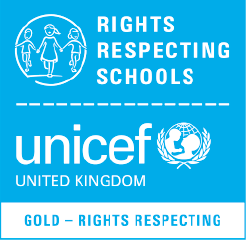 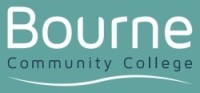 BOURNE COMMUNITY COLLEGEBehaviour Manager – Short Stay SchoolJob DescriptionIt is essential that all staff actively promote the aims of The College –To ensure every student develops their potential to flourish and be successfulTo have high expectations of all staff and studentsTo respect all those in our community locally, nationally and internationallyAll members of staff are required to participate in the College’s appraisal scheme.Reporting to Line Manager:  To have a positive and proactive impact on students, to develop positive behaviours, attitudes to learning and respectful relationships.Main Responsibilities–To work with the Leaders of Year to ensure all students referred to the Short Stay School are supported in their learning and progressTo enable analysis of targeted students to support personalised access to programmes and support provisions appropriate to needTo liaise effectively with Senior Leaders and SENDCoTo manage the Short Stay School where students displaying challenging behaviours are referredTo collate information to contribute to personalised programmes for targeted students in order that they fully access the curriculum and are empowered to self-manage their own behaviourTo monitor and track student progress every 2-3 weeks to ensure all students are on trackTo develop and recommend students to specific programmes that will enable them to address their challengesTo ensure regular feedback to targeted students/parents with refined targets and recognition of their progressTo have regular communication with the Leaders of Year and parents and to ensure the families are kept informed of issues and the progress of their childTo evaluate impact of inclusion or intervention for SEND students, as necessaryTo liaise with the Leaders of Year and Senior Leaders regarding student progressTo attend training as directed and to develop and deliver support programmes as appropriateTo actively promote the safety and welfare of our young peopleTo ensure compliance with all College policiesTo liaise with colleagues and external contacts at all levels of seniority with confidence, tact and diplomacy From time to time, the post-holder may be required to work beyond contracted hours.  Payment and/or time in lieu will be subject to negotiation with/at the discretion of the Headteacher.The post holder will be expected to perform such duties as may be reasonably required by the Headteacher and that these should be in line with national legislation and current conditions of service.